Table S1: Echinostome species identifications in 21 snails collected from ponds on the ESGR, using molecular methods, based on the closest match identified to genus in GenBank.Fig. S1: Histogram of echinostome abundance (number of metacercariae per host) in green frog tadpoles collected during the field survey. 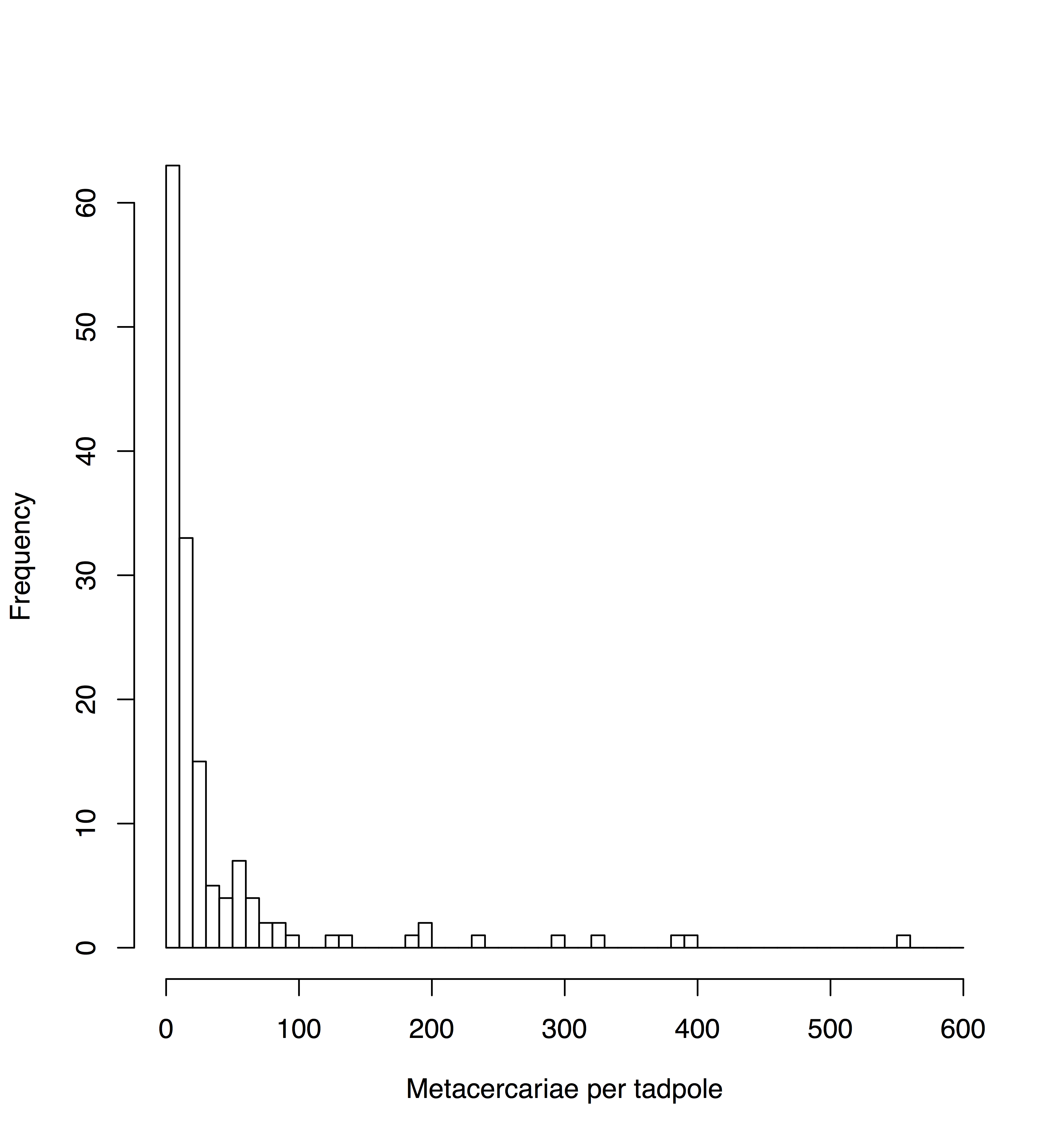 Closest Match in GenBankPondDateSnail Host SpeciesGenBank Accession #Echinostoma revolutumCrane Pond9-May-12Planorbella trivolvisKU896148Echinostoma revolutumCrane Pond9-May-12Planorbella campanulataKU896149Echinostoma revolutumCrescent Pond22-Aug-11Stagnicola elodesKU896136Echinostoma miyagawaiEast Marsh18-Jun-12Physa gyrinaKU896144Echinoparyphium recurvatumEast Marsh18-Jun-12Planorbella campanulataKU896143Echinostoma revolutumEast Marsh23-Jul-11Planorbella campanulataKU896154Echinostoma revolutumEast Marsh22-Aug-11Planorbella trivolvisKU896139Echinoparyphium cinctumFishhook Marsh18-Jun-12Physa gyrinaKU896147Euparyphium cf. murinumFishhook Marsh22-Aug-11Stagnicola elodesKU896137Echinoparyphium recurvatumGeorge Pond18-Jun-12Physa gyrinaKU896159Isthmiophora melisGravel Pit Marsh17-Jun-11Stagnicola elodesKU896153Echinostoma revolutumSoutheast Marsh22-Aug-11Planorbella trivolvisKU896152Hypoderaeum conoideumSpring Pond North23-Jul-12Physa gyrinaKU896142Echinoparyphium recurvatumSpring Pond North10-May-12Stagnicola elodesKU896157Isthmiophora sp.Spring Pond South18-Jun-12Stagnicola elodesKU896156Euparyphium cf. murinumSouthwest Swamp17-Jun-11Physa gyrinaKU896146Hypoderaeum conoideumSouthwest Swamp18-Jun-12Stagnicola elodesKU896155Echinostoma revolutumWest Marsh #615-Jun-10Stagnicola elodesKU896150Echinoparyphium recurvatumWest Marsh #610-May-12Physa gyrinaKU896145Echinoparyphium recurvatumWest Marsh #1122-Aug-11Planorbella trivolvisKU896138Hypoderaeum conoideumWest Marsh #1117-Jun-11Stagnicola elodesKU896151Echinoparyphium recurvatumWest Marsh Dam Pond18-Jun-12Physa gyrinaKU896158